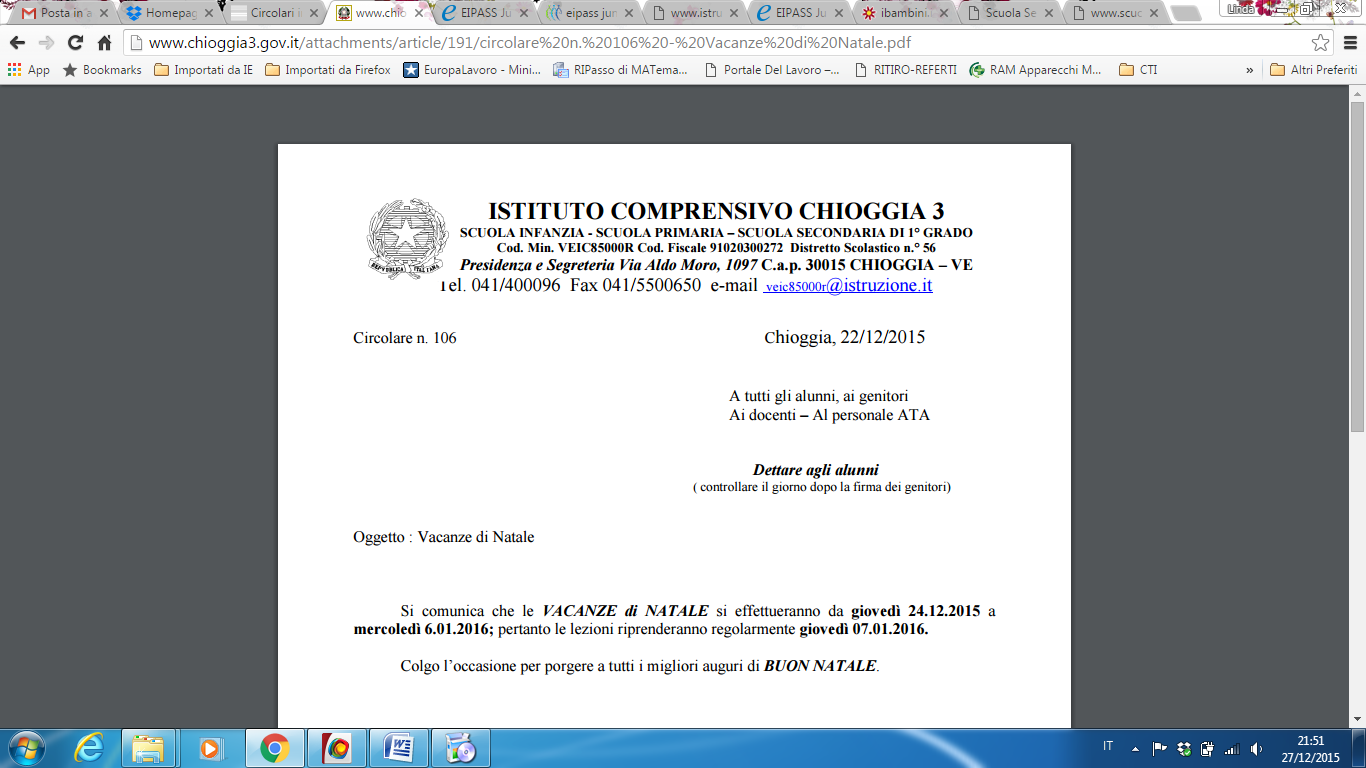 Dal 2015 il l’ Istituto Comprensivo Chioggia 3 è accreditato come Ei-Center CERTIPASS®, con la possibilità di seguire corsi di formazione in aula e/o sostenere gli esami finalizzati al conseguimento della Certificazione Informatica Europea EIPASS®. Per i docenti interessatisi porta a conoscenza che il nostro centro permette l’erogazione di corsi in modalità e-learning per ottenere le seguenti certificazioni:EIPASS 7 MODULI USERAcquisisci competenze digitali intermedie ed avanzate, in piena conformità con l’”e-Competence Framework for ICT Users” sviluppato e pubblicato nel 2013 dal CEN ICT Skills Workshop, richieste in maniera sempre più insistente in tutti i contesti educativi e lavorativi.EIPASS TEACHERCertificazione per Docenti e Formatori in linea con il Quadro delle Competenze ICT elaborato dall’UNESCO: nuove tecnologie e social media come strumenti per progettare e realizzare percorsi e ambienti di apprendimento coinvolgenti, partecipativi e in grado di garantire l’inclusione di tutti gli studenti (compresi BES) e la valorizzazione dei loro talenti.EIPASS LIMOrientato ad un insegnamento sempre più innovativo e tecnologico, il programma si rivela un efficace supporto didattico al processo di apprendimento, attraverso l’utilizzo della Lavagna Interattiva Multimediale (LIM), in un contesto culturale sempre più attento alle tecnologie digitali e al loro impiego.EIPASS BASICAcquisisci competenze di base indispensabili per essere soggetti attivi e partecipi rispetto alle nuove dinamiche di cittadinanza e lavoro digitali. Programma conforme a ”e-Competence Framework for ICT Users” sviluppato e pubblicato nel 2013 dal CEN ICT Skills Workshop.I corsi docenti vengono gestiti in autoformazione usufruendo della piattaforma digitale Didasko e dell’aula 3.0 dove saranno a disposizione dei corsisti:Per ogni modulo i materiali di studioun Ei-Book scaricabile,una prova di autovalutazione che potrà essere ripetuta,un sistema di tutoraggio automatico che consente di monitorare i progressi personali e indica quali argomenti approfondire per migliorare la propria performance.Il conseguimento della certificazione avviene dopo aver sostenuto l’esame c/o la sede del Centro eipass di riferimento (Istituto Chioggia 3), dopo aver risposto esattamente ad almeno il 75% delle domande previste per il test di autoverifica alla fine di ogni modulo..Costi per i docenti: Corso on line: 120,00 euroCorso on line + 10 ore in presenza con tutor: 170,00 euro (solo per docenti interni e al raggiungimento di almeno 10 iscritti)Per le adesioni utilizzare il modulo in allegato da far pervenire tramite segreteria all’insegnante Maccapan Linda.L’acquisto dell’EiCard, può essere estesa  anche a non docenti. I corsi in presenza vengono attivati per un massimo di 10 iscritti.